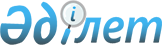 Қазақстан Республикасы Yкiметінің кейбiр шешiмдерiнiң күші жойылды деп тану туралыҚазақстан Республикасы Үкіметінің 2004 жылғы 19 маусымдағы N 673 қаулысы



      Қазақстан Республикасының Үкiметi қаулы етеді:




      1. Мыналардың күшi жойылды деп танылсын:



      1) "Тегiн медициналық көмектiң кепiлдендiрiлген көлемiн бекiту туралы" Қазақстан Республикасы Үкiметінiң 2000 жылғы 27 қаңтардағы N 135 
 қаулысы 
 (Қазақстан Республикасының ПҮКЖ-ы, 2000 ж., N 4, 54-құжат);



      2) "Қазақстан Республикасы Үкiметінiң 2000 жылғы 27 қаңтардағы N 135 және 2000 жылғы 29 желтоқсандағы N 1950 қаулыларына өзгерiстер енгiзу туралы" Қазақстан Республикасы Үкiметiнің 2001 жылғы 12 қыркүйектегi N 1182 
 қаулысының 
 (Қазақстан Республикасының ПҮКЖ-ы, 2001 ж., N 31, 418-құжат) 1-тармағының 1) тармақшасы.




      2. Осы қаулы қол қойылған күнінен бастап күшiне енедi.


      Қазақстан Республикасының




      Премьер-Министрі


					© 2012. Қазақстан Республикасы Әділет министрлігінің «Қазақстан Республикасының Заңнама және құқықтық ақпарат институты» ШЖҚ РМК
				